HI, I’M CONNOR. Nineyears of experience in designing, installing, and troubleshooting com- puting systems; a proven track record in identifying problems and developing innovative solutions.CONTACTS (212) 555 - 5555] yourname@mail.com www.yourwebsite.com your locationREFERENCESLouse Rose Position(212) 666 - 6666Richard Cramer Position(212) 777 - 7777EDUCATIONBachelor of Software EngineeringRyerson University - 2010EXPERIENCEPOSITION TITLE HERE COMPANY NAME HERE Jan. 2018 - Dec. 2019◊ Provide systems engineering, software engineering, technical consulting, and marketing services as a member of the Sys- tems Integration Division of a software engineering consulting company.◊ Conducted extensive trade studies of a large number of vendors that offer leading-edge technologies; Copyright 2020 by ResumeViking.com: these studies identified proven (low-risk) implementations of SMP and RDBMS systems that met stringent performance and availability criteria.POSITION TITLE HERE COMPANY NAME HERE Dec. 2016 - Nov. 2018◊ Provided technical consulting services to the Smithsonian Institute’s Information Technology Services Group, Amnesty International, and internal research and development initiatives.◊ Consolidated and documented the Smithsonian Laboratory’s Testing, Demonstration, and Training databases onto a sin- gle server, maximizing the use of the laboratory’s computing resources.◊ Brought the Smithsonian Laboratory on-line with the Internet.POSITION TITLE HERE COMPANY NAME HEREOct. 2016 - Sep. 2014◊ Analyzed problems and ADP processes; designed, tested, and implemented software and hardware systems for an organi- zational operations center.◊ Designed a maintenance reporting program that converted the labor intensive task of producing weekly status reports from a 4-day to a 2-hour process.SKILLSBachelor of Management Ryerson University - 2012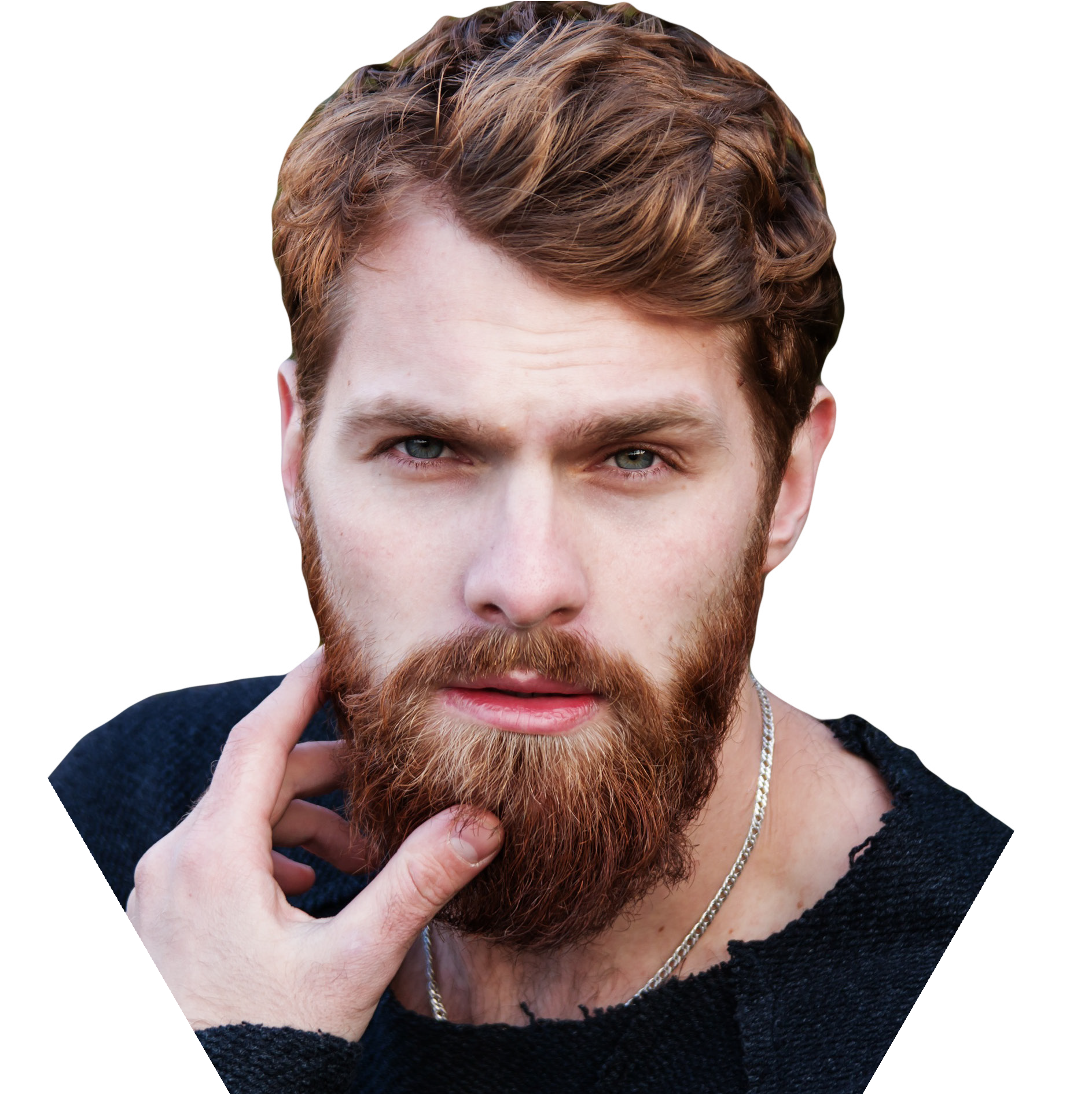 VISUAL BASICUNIX SHELL SCRIPTFORTRANCLIPPERALGOL 68PASCAL